MAT 9. RAZRED (četrtek, 21. 5. 2020)_skupina 1Rešitve nalog: SDZ (3. del), str. 36/ 14, 15, 16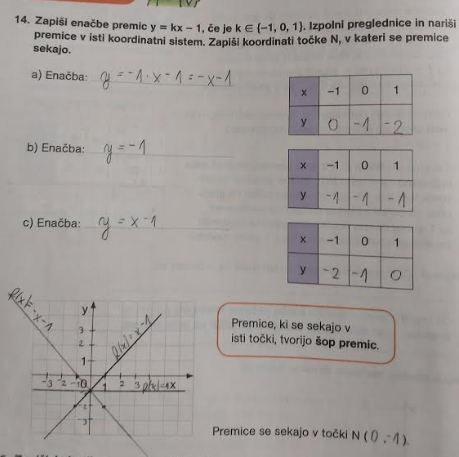 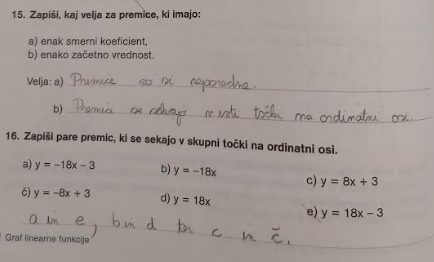 Rešitve učnega lista: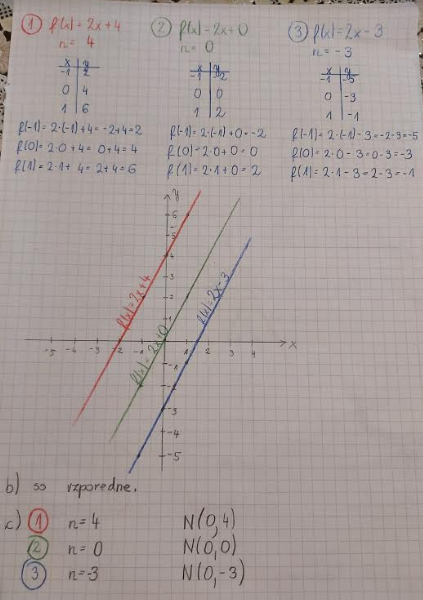 OBRAVNAVA NOVE UČNE SNOVI: ENAČBA PREMICEUčenci, danes boste spoznali, kako zapišemo enačbo premice, če poznamo:točko in smerni koeficient,točko in začetno vrednost,poljubni točki.V zvezek zapiši naslov:  ENAČBA PREMICE.V SDZ (3. del) je ta učna snov na strani 41 in 42.Zapiši naslednje naloge:1. Zapiši enačbo premice  ki poteka skozi točko 	Rešitev:Iz enačbe  vidimo, da je začetna vrednost .Smerni koeficient pa izračunamo tako, da v enačbo vstavimo koordinati točke  saj točka T leži na premici (spomni se, da je točka podana z dvema koordinatama:  in ).   / Enačba premice: 2. Zapiši enačbo premice, ki je vzporedna premici  in poteka skozi točko Rešitev: Enačba premice ima obliko  Vemo, da imata vzporedni premici enak smerni koeficient. Premica, ki jo iščemo, bo torej imela smerni koeficient .Ker točka  leži na premici, ki jo iščemo, je Upoštevamo:   in  Dobimo: Da dobimo enačbo premice, moramo vstaviti  in :3. Zapiši enačbo premice, ki poteka skozi točki  in .Rešitev: Najprej izračunamo smerni koeficient:    nato pa izračunamo še začetno vrednost n.,  Vstavimo dobljeni koeficient in eno izmed točk v enačbo npr. Reši naslednje naloge: SDZ (3. del), str. 43/ 2